Please send your completed work to lhumphries@charing.kent.sch.uk or upload it onto Teams. 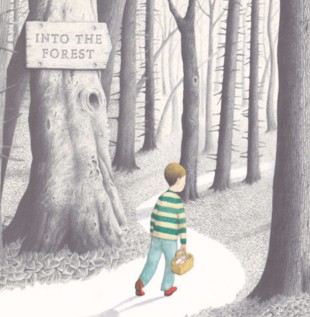 EnglishThis term, we will be reading the story Into the Forest by Anthony Browne. You can listen to this story being read on the following link:https://www.youtube.com/watch?v=qjgugbdwvMY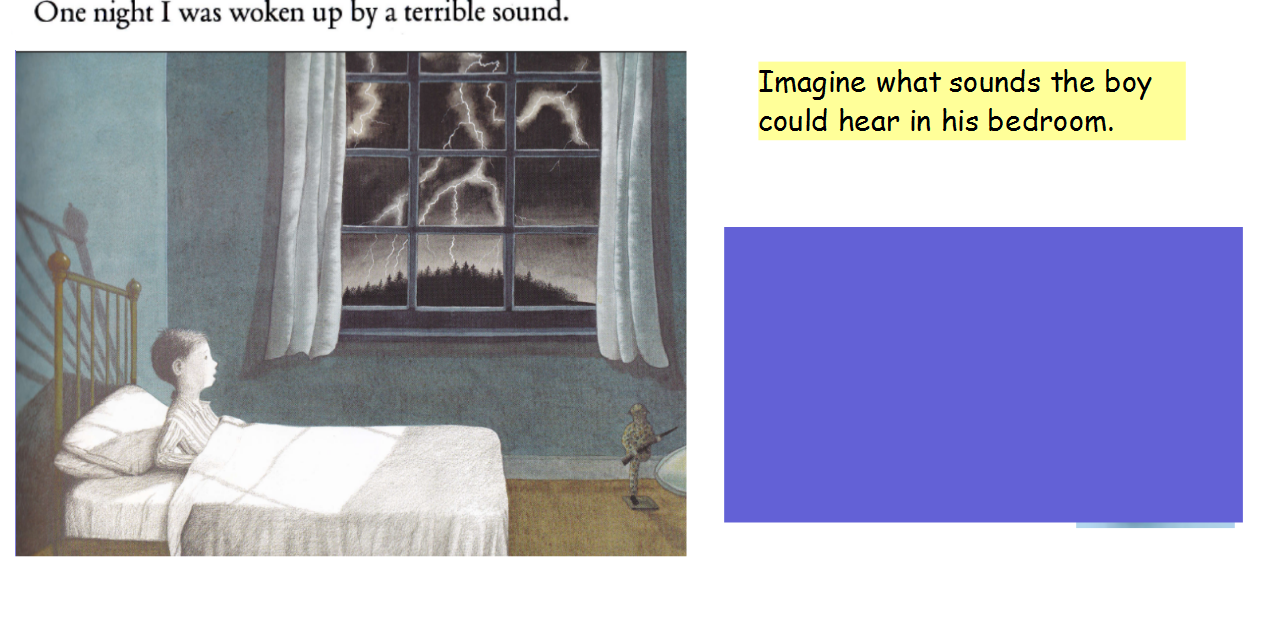 If you have already completed this task yesterday, you do not need to do it again. Imagine that you are the boy in the picture and think about what he can see, hear and how he might be feeling. Make a list in the spaces below (you will need to write at least 3 in each list). Writing Task Continue to write the next verse in your poem. Once you have finished your poem, you can then edit and improve it. Complete the lines in the poem below. ExampleLate one night the rain _______ downIt sounded like __________Late one night a _______ of lightning appearedI felt ______________________Late one night the trees _________________I trembled with __________ChallengeCan you include rhyme in your poem?Resources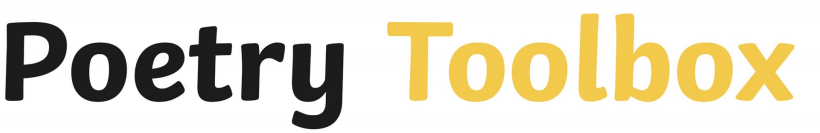 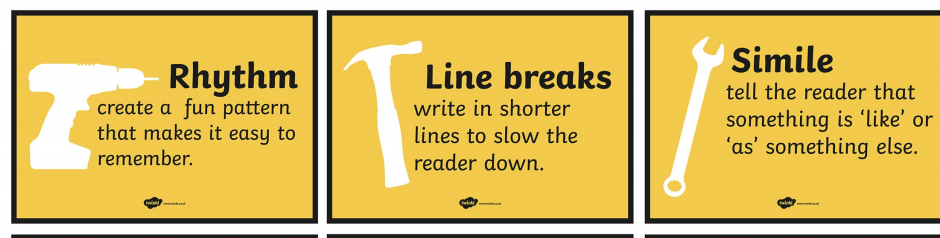 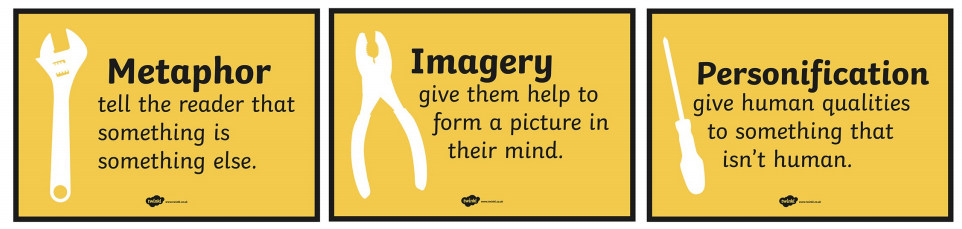 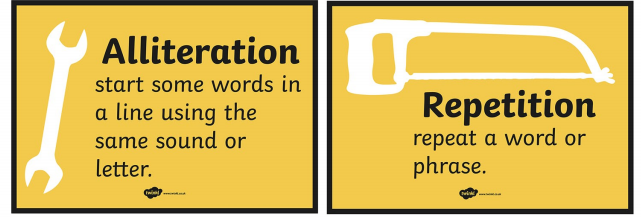 See 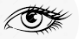 Hear 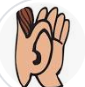 Feeling 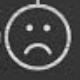 Example: dark sky